Сабақ: Сабақ: Мектеп: Мектеп: Мектеп: Мектеп: Мектеп: КүніКүніМұғалімнің аты-жөні: Қатысқандар саны:              Қатыспағандар саны:Мұғалімнің аты-жөні: Қатысқандар саны:              Қатыспағандар саны:Мұғалімнің аты-жөні: Қатысқандар саны:              Қатыспағандар саны:Мұғалімнің аты-жөні: Қатысқандар саны:              Қатыспағандар саны:Мұғалімнің аты-жөні: Қатысқандар саны:              Қатыспағандар саны:Сыныбы   8Сыныбы   8ТақырыбыТақырыбыМозаика өнеріМозаика өнеріМозаика өнеріМозаика өнеріМозаика өнеріОсы сабақ арқылы жүзеге асатын оқу мақсаттарыОсы сабақ арқылы жүзеге асатын оқу мақсаттары8.3.2.1-пәндік терминологияны қолдана отырып өзінің және өзгелердің (суретшілер,қолөнершілер,дизайнерлер) жұмыстарындағы идеялары мен тақырыптарды талдау мен бағалау жүргізу үшін критерийлерді қолдану.8.3.3.1-Жасалған өнімнің (шығармашылық жұмыс ) сапасын қолданылған әдіс-тәсілдерін бағалау және талдау үшін критерийлерді қолдану8.3.2.1-пәндік терминологияны қолдана отырып өзінің және өзгелердің (суретшілер,қолөнершілер,дизайнерлер) жұмыстарындағы идеялары мен тақырыптарды талдау мен бағалау жүргізу үшін критерийлерді қолдану.8.3.3.1-Жасалған өнімнің (шығармашылық жұмыс ) сапасын қолданылған әдіс-тәсілдерін бағалау және талдау үшін критерийлерді қолдану8.3.2.1-пәндік терминологияны қолдана отырып өзінің және өзгелердің (суретшілер,қолөнершілер,дизайнерлер) жұмыстарындағы идеялары мен тақырыптарды талдау мен бағалау жүргізу үшін критерийлерді қолдану.8.3.3.1-Жасалған өнімнің (шығармашылық жұмыс ) сапасын қолданылған әдіс-тәсілдерін бағалау және талдау үшін критерийлерді қолдану8.3.2.1-пәндік терминологияны қолдана отырып өзінің және өзгелердің (суретшілер,қолөнершілер,дизайнерлер) жұмыстарындағы идеялары мен тақырыптарды талдау мен бағалау жүргізу үшін критерийлерді қолдану.8.3.3.1-Жасалған өнімнің (шығармашылық жұмыс ) сапасын қолданылған әдіс-тәсілдерін бағалау және талдау үшін критерийлерді қолдану8.3.2.1-пәндік терминологияны қолдана отырып өзінің және өзгелердің (суретшілер,қолөнершілер,дизайнерлер) жұмыстарындағы идеялары мен тақырыптарды талдау мен бағалау жүргізу үшін критерийлерді қолдану.8.3.3.1-Жасалған өнімнің (шығармашылық жұмыс ) сапасын қолданылған әдіс-тәсілдерін бағалау және талдау үшін критерийлерді қолдануСабақтың мақсаты Сабақтың мақсаты Барлық оқушылар: Қауәпсіздік ережесін біледі.Мозайка түрлері мен негізгі қасиеттерін біледі Көпшілігі: Мозайка материалдарының жіктеліуі,олардың түрлері мен негізгі қасиеттерін біледі Кейбіреулері: Мозаикаматериалдарының жіктеліуі,олардың түрлері мен негізгі қасиеттерінтүсіндіре алады және қолдана алады;Барлық оқушылар: Қауәпсіздік ережесін біледі.Мозайка түрлері мен негізгі қасиеттерін біледі Көпшілігі: Мозайка материалдарының жіктеліуі,олардың түрлері мен негізгі қасиеттерін біледі Кейбіреулері: Мозаикаматериалдарының жіктеліуі,олардың түрлері мен негізгі қасиеттерінтүсіндіре алады және қолдана алады;Барлық оқушылар: Қауәпсіздік ережесін біледі.Мозайка түрлері мен негізгі қасиеттерін біледі Көпшілігі: Мозайка материалдарының жіктеліуі,олардың түрлері мен негізгі қасиеттерін біледі Кейбіреулері: Мозаикаматериалдарының жіктеліуі,олардың түрлері мен негізгі қасиеттерінтүсіндіре алады және қолдана алады;Барлық оқушылар: Қауәпсіздік ережесін біледі.Мозайка түрлері мен негізгі қасиеттерін біледі Көпшілігі: Мозайка материалдарының жіктеліуі,олардың түрлері мен негізгі қасиеттерін біледі Кейбіреулері: Мозаикаматериалдарының жіктеліуі,олардың түрлері мен негізгі қасиеттерінтүсіндіре алады және қолдана алады;Барлық оқушылар: Қауәпсіздік ережесін біледі.Мозайка түрлері мен негізгі қасиеттерін біледі Көпшілігі: Мозайка материалдарының жіктеліуі,олардың түрлері мен негізгі қасиеттерін біледі Кейбіреулері: Мозаикаматериалдарының жіктеліуі,олардың түрлері мен негізгі қасиеттерінтүсіндіре алады және қолдана алады;Бағалау критерийіБағалау критерийі  Мозайка материалдарының жіктеліуі,олардың түрлері мен негізгі қасиеттерін біледі;  Мозайка материалдарының жіктеліуі,олардың түрлері мен негізгі қасиеттерін келесі топқ түсіндіре алады;  Өз бетінше жұмыс жасай алады және әдіс тәсілдерді меңгере алады;  Мозайка материалдарының жіктеліуі,олардың түрлері мен негізгі қасиеттерін біледі;  Мозайка материалдарының жіктеліуі,олардың түрлері мен негізгі қасиеттерін келесі топқ түсіндіре алады;  Өз бетінше жұмыс жасай алады және әдіс тәсілдерді меңгере алады;  Мозайка материалдарының жіктеліуі,олардың түрлері мен негізгі қасиеттерін біледі;  Мозайка материалдарының жіктеліуі,олардың түрлері мен негізгі қасиеттерін келесі топқ түсіндіре алады;  Өз бетінше жұмыс жасай алады және әдіс тәсілдерді меңгере алады;  Мозайка материалдарының жіктеліуі,олардың түрлері мен негізгі қасиеттерін біледі;  Мозайка материалдарының жіктеліуі,олардың түрлері мен негізгі қасиеттерін келесі топқ түсіндіре алады;  Өз бетінше жұмыс жасай алады және әдіс тәсілдерді меңгере алады;  Мозайка материалдарының жіктеліуі,олардың түрлері мен негізгі қасиеттерін біледі;  Мозайка материалдарының жіктеліуі,олардың түрлері мен негізгі қасиеттерін келесі топқ түсіндіре алады;  Өз бетінше жұмыс жасай алады және әдіс тәсілдерді меңгере алады;Ойлау деңгейлеріОйлау деңгейлері Қолдану, талдау,жинақтау Қолдану, талдау,жинақтау Қолдану, талдау,жинақтау Қолдану, талдау,жинақтау Қолдану, талдау,жинақтауТілдік  мақсаттарТілдік  мақсаттарОқушылар:Кеңес өңіріндегі сәулет нысандардағы мозаика жұмыстарында қолданылған материалдар ерекшелігін сипаттайды, талдайды;Орта Азия елдеріндегі сәулет ескерткіштеріндегі мозаика жұмыстары сапасы мен орындау техникасын талдап сипаттайды;Пәндіклексикажәнетерминология: Табиғи тастардан мозаика-Мозаика из натурального камня- Mosaic from a natural stoneӘйнек мозаика- Стеклянная мозаика- Glass mosaicКерамикалық мозаика- Керамическая мозаика- Ceramic MosaicЖылтырақ мозаика- Глянцевая мозаика- Glossy mosaicСөйлемге қажетті сөз тіркестері:Әйнек мозаиканың негізгі сипаттамасы.......Керамикалық мозаиканы.......ретінде.......қолдануға боладыОқушылар:Кеңес өңіріндегі сәулет нысандардағы мозаика жұмыстарында қолданылған материалдар ерекшелігін сипаттайды, талдайды;Орта Азия елдеріндегі сәулет ескерткіштеріндегі мозаика жұмыстары сапасы мен орындау техникасын талдап сипаттайды;Пәндіклексикажәнетерминология: Табиғи тастардан мозаика-Мозаика из натурального камня- Mosaic from a natural stoneӘйнек мозаика- Стеклянная мозаика- Glass mosaicКерамикалық мозаика- Керамическая мозаика- Ceramic MosaicЖылтырақ мозаика- Глянцевая мозаика- Glossy mosaicСөйлемге қажетті сөз тіркестері:Әйнек мозаиканың негізгі сипаттамасы.......Керамикалық мозаиканы.......ретінде.......қолдануға боладыОқушылар:Кеңес өңіріндегі сәулет нысандардағы мозаика жұмыстарында қолданылған материалдар ерекшелігін сипаттайды, талдайды;Орта Азия елдеріндегі сәулет ескерткіштеріндегі мозаика жұмыстары сапасы мен орындау техникасын талдап сипаттайды;Пәндіклексикажәнетерминология: Табиғи тастардан мозаика-Мозаика из натурального камня- Mosaic from a natural stoneӘйнек мозаика- Стеклянная мозаика- Glass mosaicКерамикалық мозаика- Керамическая мозаика- Ceramic MosaicЖылтырақ мозаика- Глянцевая мозаика- Glossy mosaicСөйлемге қажетті сөз тіркестері:Әйнек мозаиканың негізгі сипаттамасы.......Керамикалық мозаиканы.......ретінде.......қолдануға боладыОқушылар:Кеңес өңіріндегі сәулет нысандардағы мозаика жұмыстарында қолданылған материалдар ерекшелігін сипаттайды, талдайды;Орта Азия елдеріндегі сәулет ескерткіштеріндегі мозаика жұмыстары сапасы мен орындау техникасын талдап сипаттайды;Пәндіклексикажәнетерминология: Табиғи тастардан мозаика-Мозаика из натурального камня- Mosaic from a natural stoneӘйнек мозаика- Стеклянная мозаика- Glass mosaicКерамикалық мозаика- Керамическая мозаика- Ceramic MosaicЖылтырақ мозаика- Глянцевая мозаика- Glossy mosaicСөйлемге қажетті сөз тіркестері:Әйнек мозаиканың негізгі сипаттамасы.......Керамикалық мозаиканы.......ретінде.......қолдануға боладыОқушылар:Кеңес өңіріндегі сәулет нысандардағы мозаика жұмыстарында қолданылған материалдар ерекшелігін сипаттайды, талдайды;Орта Азия елдеріндегі сәулет ескерткіштеріндегі мозаика жұмыстары сапасы мен орындау техникасын талдап сипаттайды;Пәндіклексикажәнетерминология: Табиғи тастардан мозаика-Мозаика из натурального камня- Mosaic from a natural stoneӘйнек мозаика- Стеклянная мозаика- Glass mosaicКерамикалық мозаика- Керамическая мозаика- Ceramic MosaicЖылтырақ мозаика- Глянцевая мозаика- Glossy mosaicСөйлемге қажетті сөз тіркестері:Әйнек мозаиканың негізгі сипаттамасы.......Керамикалық мозаиканы.......ретінде.......қолдануға боладыҚұндылықтарға баулу: Құндылықтарға баулу: Өз елінің мәдениетіне  құрметпен қарау; Өз елінің мәдениетіне  құрметпен қарау; Өз елінің мәдениетіне  құрметпен қарау; Өз елінің мәдениетіне  құрметпен қарау; Өз елінің мәдениетіне  құрметпен қарау; Пәнаралық байланысПәнаралық байланыс Тарих-мозаиканың шығуы, экономика-материалдарды қайта өңдеу, үнемдеу.  Тарих-мозаиканың шығуы, экономика-материалдарды қайта өңдеу, үнемдеу.  Тарих-мозаиканың шығуы, экономика-материалдарды қайта өңдеу, үнемдеу.  Тарих-мозаиканың шығуы, экономика-материалдарды қайта өңдеу, үнемдеу.  Тарих-мозаиканың шығуы, экономика-материалдарды қайта өңдеу, үнемдеу. Алдыңғы оқу:Алдыңғы оқу:Тоқыма мозаика техникасында тігін бұйымдарының дизаины (құрақ, пэчворк, квилт т.б.)Тоқыма мозаика техникасында тігін бұйымдарының дизаины (құрақ, пэчворк, квилт т.б.)Тоқыма мозаика техникасында тігін бұйымдарының дизаины (құрақ, пэчворк, квилт т.б.)Тоқыма мозаика техникасында тігін бұйымдарының дизаины (құрақ, пэчворк, квилт т.б.)Тоқыма мозаика техникасында тігін бұйымдарының дизаины (құрақ, пэчворк, квилт т.б.)Жоспарланған уақытЖоспарланған жаттығу түрлеріЖоспарланған жаттығу түрлеріЖоспарланған жаттығу түрлеріЖоспарланған жаттығу түрлеріЖоспарланған жаттығу түрлеріРесурстарБасы5 минут1.Ұйымдастыру кезеңі: Оқушылармен сәлемдесу. Психологиялық ахуал туғызу.2. Үй тапсырмасын сұрақтар арқылы пысықтаймын. Сұрақтарға жауап бере отырып,рухани жаңғыру белгісін мозаика техникасымен құрастырып шығару.1.Дизайн дегеніміз не?2. Дизайнер деп кімді айтады?3. Мозаика деген не? 4. Мозаика қай кезеңнен бастау алады?5. Тігін бұйымының дизайны?6.  Құрақ құрау- орысша,ағылшынша қалай айтылады?7.  Мозаиканы қандай заттардан жасауға болады?8. Негізгі түстер қандай түстер?9. Туынды түстер қандай түстер?1.Ұйымдастыру кезеңі: Оқушылармен сәлемдесу. Психологиялық ахуал туғызу.2. Үй тапсырмасын сұрақтар арқылы пысықтаймын. Сұрақтарға жауап бере отырып,рухани жаңғыру белгісін мозаика техникасымен құрастырып шығару.1.Дизайн дегеніміз не?2. Дизайнер деп кімді айтады?3. Мозаика деген не? 4. Мозаика қай кезеңнен бастау алады?5. Тігін бұйымының дизайны?6.  Құрақ құрау- орысша,ағылшынша қалай айтылады?7.  Мозаиканы қандай заттардан жасауға болады?8. Негізгі түстер қандай түстер?9. Туынды түстер қандай түстер?1.Ұйымдастыру кезеңі: Оқушылармен сәлемдесу. Психологиялық ахуал туғызу.2. Үй тапсырмасын сұрақтар арқылы пысықтаймын. Сұрақтарға жауап бере отырып,рухани жаңғыру белгісін мозаика техникасымен құрастырып шығару.1.Дизайн дегеніміз не?2. Дизайнер деп кімді айтады?3. Мозаика деген не? 4. Мозаика қай кезеңнен бастау алады?5. Тігін бұйымының дизайны?6.  Құрақ құрау- орысша,ағылшынша қалай айтылады?7.  Мозаиканы қандай заттардан жасауға болады?8. Негізгі түстер қандай түстер?9. Туынды түстер қандай түстер?1.Ұйымдастыру кезеңі: Оқушылармен сәлемдесу. Психологиялық ахуал туғызу.2. Үй тапсырмасын сұрақтар арқылы пысықтаймын. Сұрақтарға жауап бере отырып,рухани жаңғыру белгісін мозаика техникасымен құрастырып шығару.1.Дизайн дегеніміз не?2. Дизайнер деп кімді айтады?3. Мозаика деген не? 4. Мозаика қай кезеңнен бастау алады?5. Тігін бұйымының дизайны?6.  Құрақ құрау- орысша,ағылшынша қалай айтылады?7.  Мозаиканы қандай заттардан жасауға болады?8. Негізгі түстер қандай түстер?9. Туынды түстер қандай түстер?1.Ұйымдастыру кезеңі: Оқушылармен сәлемдесу. Психологиялық ахуал туғызу.2. Үй тапсырмасын сұрақтар арқылы пысықтаймын. Сұрақтарға жауап бере отырып,рухани жаңғыру белгісін мозаика техникасымен құрастырып шығару.1.Дизайн дегеніміз не?2. Дизайнер деп кімді айтады?3. Мозаика деген не? 4. Мозаика қай кезеңнен бастау алады?5. Тігін бұйымының дизайны?6.  Құрақ құрау- орысша,ағылшынша қалай айтылады?7.  Мозаиканы қандай заттардан жасауға болады?8. Негізгі түстер қандай түстер?9. Туынды түстер қандай түстер?оқулықОртасы20 минутСабақтың мақсатын құру.Экономика-материалдарды қайта өңдеу, үнемдеу. Топтық жұмыс. Топқа бөлу үшін мозойка суреттері таратылып сол таратылған сурет қйындыларын құрастыру арқылы топка бөліну.Оқушыларға берілген тапсырмалар бойынша мәліметтер беріледі.1 топ Мозаиканың шығу тарихын талқылайды.2 топ Мозаикамен айналысқан қазақ қолөнер шеберлерінің жұмысын талқылайды.3 топ Мозаика жасаудың әдіс тәслдерін талқылайды.Қосымша тапсырма Тапсырма Топтық жұмыс. Алдыңғы сабақта дайындалған эскиз бойынша топтық жұмыс жасау.1топ-   түйме мозаикасы жасау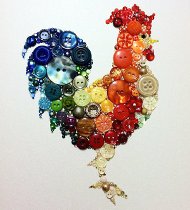 2 топ   мата мозаикасын жасау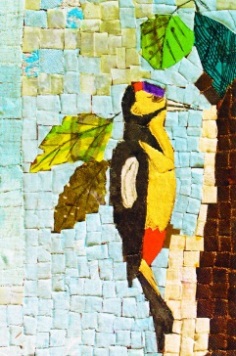 3 топ  бисер мозаикасы 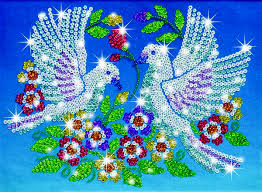 4 топ  дәнді дақылдардан жасалған мозаика 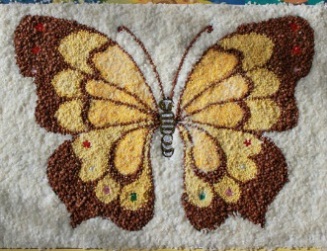 Деңгейлік тапсырмаларДескриптор:Контур сызықтарын дұрыс келтіреді Түстердің үйлесімділігін сақтайдыСуреттің формасын жарық,көлеңке арқылы шығарадыЖеке практикалық жұмысТастардан мысық мозаикасын құрастыру1. Ұсақ тастар, ермексаз дайындау;2. Ермексазды мысық пішініне келтіру3. Сәйкесінше тастармен мозаикалауСабақтың мақсатын құру.Экономика-материалдарды қайта өңдеу, үнемдеу. Топтық жұмыс. Топқа бөлу үшін мозойка суреттері таратылып сол таратылған сурет қйындыларын құрастыру арқылы топка бөліну.Оқушыларға берілген тапсырмалар бойынша мәліметтер беріледі.1 топ Мозаиканың шығу тарихын талқылайды.2 топ Мозаикамен айналысқан қазақ қолөнер шеберлерінің жұмысын талқылайды.3 топ Мозаика жасаудың әдіс тәслдерін талқылайды.Қосымша тапсырма Тапсырма Топтық жұмыс. Алдыңғы сабақта дайындалған эскиз бойынша топтық жұмыс жасау.1топ-   түйме мозаикасы жасау2 топ   мата мозаикасын жасау3 топ  бисер мозаикасы 4 топ  дәнді дақылдардан жасалған мозаика Деңгейлік тапсырмаларДескриптор:Контур сызықтарын дұрыс келтіреді Түстердің үйлесімділігін сақтайдыСуреттің формасын жарық,көлеңке арқылы шығарадыЖеке практикалық жұмысТастардан мысық мозаикасын құрастыру1. Ұсақ тастар, ермексаз дайындау;2. Ермексазды мысық пішініне келтіру3. Сәйкесінше тастармен мозаикалауСабақтың мақсатын құру.Экономика-материалдарды қайта өңдеу, үнемдеу. Топтық жұмыс. Топқа бөлу үшін мозойка суреттері таратылып сол таратылған сурет қйындыларын құрастыру арқылы топка бөліну.Оқушыларға берілген тапсырмалар бойынша мәліметтер беріледі.1 топ Мозаиканың шығу тарихын талқылайды.2 топ Мозаикамен айналысқан қазақ қолөнер шеберлерінің жұмысын талқылайды.3 топ Мозаика жасаудың әдіс тәслдерін талқылайды.Қосымша тапсырма Тапсырма Топтық жұмыс. Алдыңғы сабақта дайындалған эскиз бойынша топтық жұмыс жасау.1топ-   түйме мозаикасы жасау2 топ   мата мозаикасын жасау3 топ  бисер мозаикасы 4 топ  дәнді дақылдардан жасалған мозаика Деңгейлік тапсырмаларДескриптор:Контур сызықтарын дұрыс келтіреді Түстердің үйлесімділігін сақтайдыСуреттің формасын жарық,көлеңке арқылы шығарадыЖеке практикалық жұмысТастардан мысық мозаикасын құрастыру1. Ұсақ тастар, ермексаз дайындау;2. Ермексазды мысық пішініне келтіру3. Сәйкесінше тастармен мозаикалауСабақтың мақсатын құру.Экономика-материалдарды қайта өңдеу, үнемдеу. Топтық жұмыс. Топқа бөлу үшін мозойка суреттері таратылып сол таратылған сурет қйындыларын құрастыру арқылы топка бөліну.Оқушыларға берілген тапсырмалар бойынша мәліметтер беріледі.1 топ Мозаиканың шығу тарихын талқылайды.2 топ Мозаикамен айналысқан қазақ қолөнер шеберлерінің жұмысын талқылайды.3 топ Мозаика жасаудың әдіс тәслдерін талқылайды.Қосымша тапсырма Тапсырма Топтық жұмыс. Алдыңғы сабақта дайындалған эскиз бойынша топтық жұмыс жасау.1топ-   түйме мозаикасы жасау2 топ   мата мозаикасын жасау3 топ  бисер мозаикасы 4 топ  дәнді дақылдардан жасалған мозаика Деңгейлік тапсырмаларДескриптор:Контур сызықтарын дұрыс келтіреді Түстердің үйлесімділігін сақтайдыСуреттің формасын жарық,көлеңке арқылы шығарадыЖеке практикалық жұмысТастардан мысық мозаикасын құрастыру1. Ұсақ тастар, ермексаз дайындау;2. Ермексазды мысық пішініне келтіру3. Сәйкесінше тастармен мозаикалауСабақтың мақсатын құру.Экономика-материалдарды қайта өңдеу, үнемдеу. Топтық жұмыс. Топқа бөлу үшін мозойка суреттері таратылып сол таратылған сурет қйындыларын құрастыру арқылы топка бөліну.Оқушыларға берілген тапсырмалар бойынша мәліметтер беріледі.1 топ Мозаиканың шығу тарихын талқылайды.2 топ Мозаикамен айналысқан қазақ қолөнер шеберлерінің жұмысын талқылайды.3 топ Мозаика жасаудың әдіс тәслдерін талқылайды.Қосымша тапсырма Тапсырма Топтық жұмыс. Алдыңғы сабақта дайындалған эскиз бойынша топтық жұмыс жасау.1топ-   түйме мозаикасы жасау2 топ   мата мозаикасын жасау3 топ  бисер мозаикасы 4 топ  дәнді дақылдардан жасалған мозаика Деңгейлік тапсырмаларДескриптор:Контур сызықтарын дұрыс келтіреді Түстердің үйлесімділігін сақтайдыСуреттің формасын жарық,көлеңке арқылы шығарадыЖеке практикалық жұмысТастардан мысық мозаикасын құрастыру1. Ұсақ тастар, ермексаз дайындау;2. Ермексазды мысық пішініне келтіру3. Сәйкесінше тастармен мозаикалауСабақтың соңы10 минутРефлекцияны төмендегі кестені толтыру арқылы жүргіземін.Үйге тапсырма:20 ғасырдағы Қазақстандық суретшілердің мозаика жұмыстары туралы мәлімет дайындау    БағалауРефлекцияны төмендегі кестені толтыру арқылы жүргіземін.Үйге тапсырма:20 ғасырдағы Қазақстандық суретшілердің мозаика жұмыстары туралы мәлімет дайындау    БағалауРефлекцияны төмендегі кестені толтыру арқылы жүргіземін.Үйге тапсырма:20 ғасырдағы Қазақстандық суретшілердің мозаика жұмыстары туралы мәлімет дайындау    БағалауРефлекцияны төмендегі кестені толтыру арқылы жүргіземін.Үйге тапсырма:20 ғасырдағы Қазақстандық суретшілердің мозаика жұмыстары туралы мәлімет дайындау    БағалауРефлекцияны төмендегі кестені толтыру арқылы жүргіземін.Үйге тапсырма:20 ғасырдағы Қазақстандық суретшілердің мозаика жұмыстары туралы мәлімет дайындау    Бағалау«Үш Қ» әдісіРефлекцияСабақ мақсаттары\ оқу мақсаттары қолжетімді ма?Оқушылар бүгін не үйренді?Сабақтағы ахуал қандай болды?Жоспарланған саралау жақсы іске асты ма?Уақыт есебінен ауытқу болды ма?Жоспарға қандай өзгеріс енгізілді?РефлекцияСабақ мақсаттары\ оқу мақсаттары қолжетімді ма?Оқушылар бүгін не үйренді?Сабақтағы ахуал қандай болды?Жоспарланған саралау жақсы іске асты ма?Уақыт есебінен ауытқу болды ма?Жоспарға қандай өзгеріс енгізілді?РефлекцияСабақ мақсаттары\ оқу мақсаттары қолжетімді ма?Оқушылар бүгін не үйренді?Сабақтағы ахуал қандай болды?Жоспарланған саралау жақсы іске асты ма?Уақыт есебінен ауытқу болды ма?Жоспарға қандай өзгеріс енгізілді?РефлекцияСабақ мақсаттары\ оқу мақсаттары қолжетімді ма?Оқушылар бүгін не үйренді?Сабақтағы ахуал қандай болды?Жоспарланған саралау жақсы іске асты ма?Уақыт есебінен ауытқу болды ма?Жоспарға қандай өзгеріс енгізілді?Өткізілген сабақ туралы ойлану үшін төмендегі орынды пайдаланыңыз.Сол жақтағы сіздің сабағыңызға қатысты сұрақтарға жауап беріңіз.Өткізілген сабақ туралы ойлану үшін төмендегі орынды пайдаланыңыз.Сол жақтағы сіздің сабағыңызға қатысты сұрақтарға жауап беріңіз.Өткізілген сабақ туралы ойлану үшін төмендегі орынды пайдаланыңыз.Сол жақтағы сіздің сабағыңызға қатысты сұрақтарға жауап беріңіз.РефлекцияСабақ мақсаттары\ оқу мақсаттары қолжетімді ма?Оқушылар бүгін не үйренді?Сабақтағы ахуал қандай болды?Жоспарланған саралау жақсы іске асты ма?Уақыт есебінен ауытқу болды ма?Жоспарға қандай өзгеріс енгізілді?РефлекцияСабақ мақсаттары\ оқу мақсаттары қолжетімді ма?Оқушылар бүгін не үйренді?Сабақтағы ахуал қандай болды?Жоспарланған саралау жақсы іске асты ма?Уақыт есебінен ауытқу болды ма?Жоспарға қандай өзгеріс енгізілді?РефлекцияСабақ мақсаттары\ оқу мақсаттары қолжетімді ма?Оқушылар бүгін не үйренді?Сабақтағы ахуал қандай болды?Жоспарланған саралау жақсы іске асты ма?Уақыт есебінен ауытқу болды ма?Жоспарға қандай өзгеріс енгізілді?РефлекцияСабақ мақсаттары\ оқу мақсаттары қолжетімді ма?Оқушылар бүгін не үйренді?Сабақтағы ахуал қандай болды?Жоспарланған саралау жақсы іске асты ма?Уақыт есебінен ауытқу болды ма?Жоспарға қандай өзгеріс енгізілді?Жалпы бағалауЕң жақсы өткен екі нәрсе (оқыту мен оқуға қатысты)Қандай екі нәрсе немесе тапсырма сабақтың бұдан да жақсы өтуіне ықпалын тигізер еді (оқыту мен оқуға қатысты) Осы сабақтың барысында барлық сынып немесе жекелеген оқушылар жөнінде келесі сабағыма қажет болуы мүмкін қандай ақпарат білдім? Жалпы бағалауЕң жақсы өткен екі нәрсе (оқыту мен оқуға қатысты)Қандай екі нәрсе немесе тапсырма сабақтың бұдан да жақсы өтуіне ықпалын тигізер еді (оқыту мен оқуға қатысты) Осы сабақтың барысында барлық сынып немесе жекелеген оқушылар жөнінде келесі сабағыма қажет болуы мүмкін қандай ақпарат білдім? Жалпы бағалауЕң жақсы өткен екі нәрсе (оқыту мен оқуға қатысты)Қандай екі нәрсе немесе тапсырма сабақтың бұдан да жақсы өтуіне ықпалын тигізер еді (оқыту мен оқуға қатысты) Осы сабақтың барысында барлық сынып немесе жекелеген оқушылар жөнінде келесі сабағыма қажет болуы мүмкін қандай ақпарат білдім? Жалпы бағалауЕң жақсы өткен екі нәрсе (оқыту мен оқуға қатысты)Қандай екі нәрсе немесе тапсырма сабақтың бұдан да жақсы өтуіне ықпалын тигізер еді (оқыту мен оқуға қатысты) Осы сабақтың барысында барлық сынып немесе жекелеген оқушылар жөнінде келесі сабағыма қажет болуы мүмкін қандай ақпарат білдім? 1.2.1.2.1.2.1.2.1.2.1.2.1.2.1.2.1.2.Қосымша ақпаратҚосымша ақпаратҚосымша ақпаратҚосымша ақпаратҚосымша ақпаратҚосымша ақпаратҚосымша ақпаратСаралау- оқушыға мейлінше қолдау көрсетуді қалай жоспарлайсыз?Қабілетті оқушыға  тапсырманы қалай түрлендіресіз?Саралау- оқушыға мейлінше қолдау көрсетуді қалай жоспарлайсыз?Қабілетті оқушыға  тапсырманы қалай түрлендіресіз?Саралау- оқушыға мейлінше қолдау көрсетуді қалай жоспарлайсыз?Қабілетті оқушыға  тапсырманы қалай түрлендіресіз?Бағалау- оқушы білімін тексеруді қалай жоспарлайсыз?Бағалау- оқушы білімін тексеруді қалай жоспарлайсыз?Пәнаралық байланыс;Денсаулық және қауіпсіздік, АКТ-мен байланыс, құндылықтармен байланыс (тәрбие элементі)Пәнаралық байланыс;Денсаулық және қауіпсіздік, АКТ-мен байланыс, құндылықтармен байланыс (тәрбие элементі)Пәнаралық байланыс- қазақ әдебиеті,тарих, жаратылыс тану пәндеріАКТ мен байланыс – Білім лендҚұндылықтармен байланысРефлексия-«Үш Қ» әдісі Пәнаралық байланыс- қазақ әдебиеті,тарих, жаратылыс тану пәндеріАКТ мен байланыс – Білім лендҚұндылықтармен байланысРефлексия-«Үш Қ» әдісі 